中國文化大學111年度微學分課程 成果紀錄表申請系/組史學系史學系課程名稱陽明山學人文組微學分課程：經典桌上遊戲介紹與試玩陽明山學人文組微學分課程：經典桌上遊戲介紹與試玩課程內容（活動內容簡述/執行成效）主辦單位：史學系課程日期：111年4月13日(三) 下午15:10~17:00課程地點：經典桌上遊戲介紹與試玩授課教師：陳立文 館長鐘點規劃：0.1學分/2小時參與人數： 16 人（教師 2 人、學生 14 人、行政人員 0 人、校外 0 人）課程內容：本次課程為「玩轉陽明山學」系列微學分課程的第七堂課，由陳立文館長擔任主持人，本次課程規劃由葛昌倫學長擔任主講人；由於本校實施遠距教學，學校強烈建議學生盡量不要到校，因此本課程規劃移地學習，上課地點改至葛學長位在市區的「海水雩桌上遊戲專賣店」，介紹幾種的桌遊中，主題是以「蔣中正總統」作為背景；課程下半部分，學長也使用撲克牌當作教材，讓同學在短時間內寫出撲克牌的規則。執行成效：透過實際的桌遊展示，讓同學認識桌遊是如何結合歷史；課程最後的撲克牌規則，是葛學長希望透過探究與實作，讓同學理解理論如何與實務連結。主辦單位：史學系課程日期：111年4月13日(三) 下午15:10~17:00課程地點：經典桌上遊戲介紹與試玩授課教師：陳立文 館長鐘點規劃：0.1學分/2小時參與人數： 16 人（教師 2 人、學生 14 人、行政人員 0 人、校外 0 人）課程內容：本次課程為「玩轉陽明山學」系列微學分課程的第七堂課，由陳立文館長擔任主持人，本次課程規劃由葛昌倫學長擔任主講人；由於本校實施遠距教學，學校強烈建議學生盡量不要到校，因此本課程規劃移地學習，上課地點改至葛學長位在市區的「海水雩桌上遊戲專賣店」，介紹幾種的桌遊中，主題是以「蔣中正總統」作為背景；課程下半部分，學長也使用撲克牌當作教材，讓同學在短時間內寫出撲克牌的規則。執行成效：透過實際的桌遊展示，讓同學認識桌遊是如何結合歷史；課程最後的撲克牌規則，是葛學長希望透過探究與實作，讓同學理解理論如何與實務連結。活動照片活動照片活動照片內容說明(每張20字內)活動照片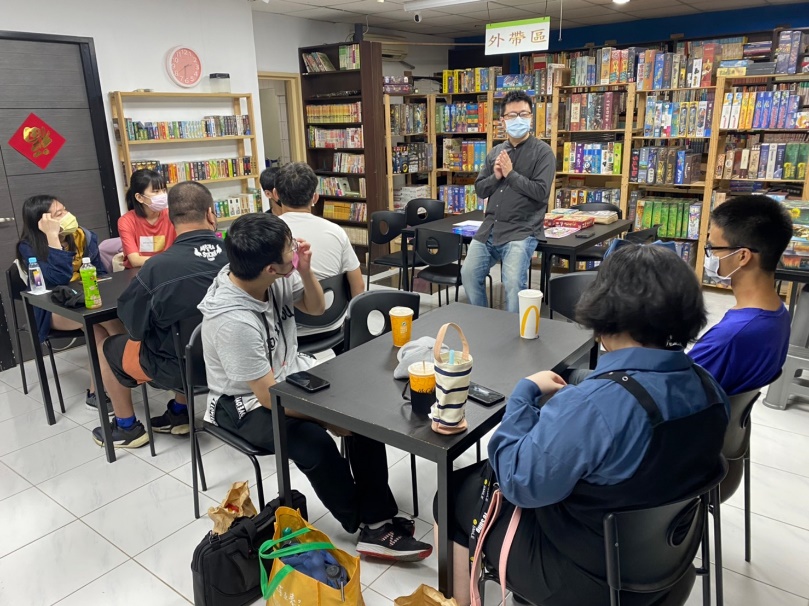 課程導論活動照片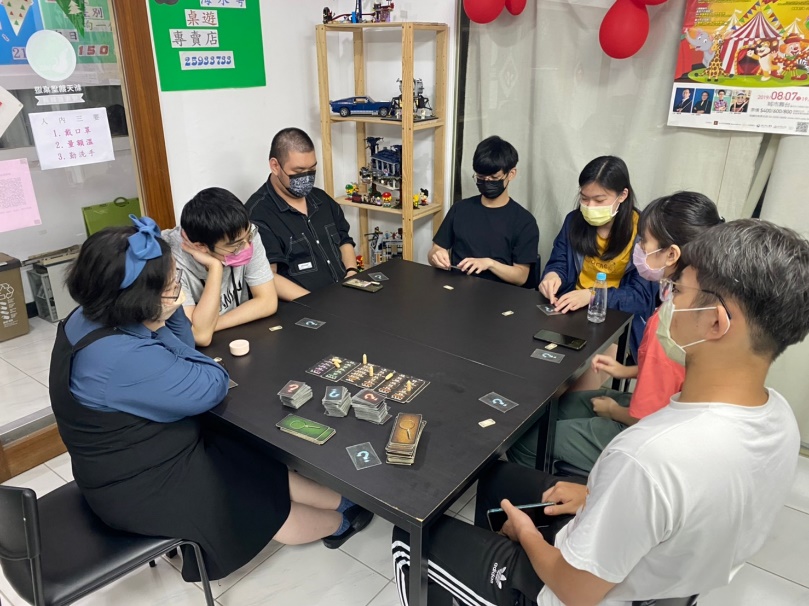 實作體驗活動照片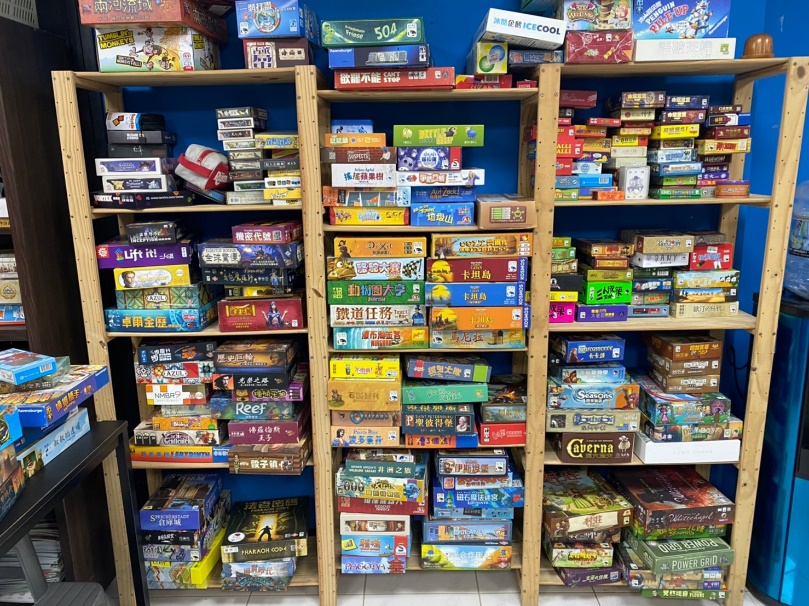 課程教材活動照片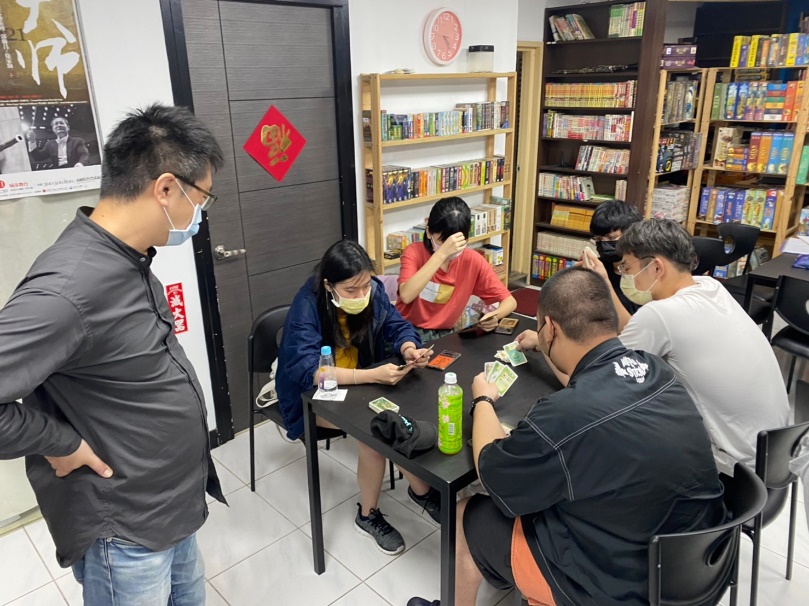 實作體驗活動照片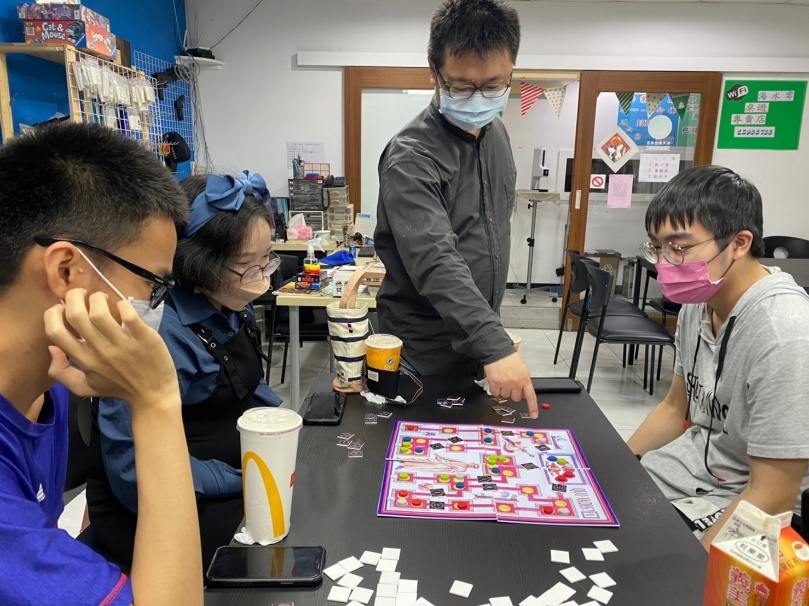 葛學長從旁指導同學